15.06.2023 года в актовом зале администрации муниципального образования Куйтунский район прошел очный семинар на тему «Финансовое мошенничество»- для взрослого населения. Провела данный семинар ведущий специалист финансового управления администрации муниципального образования Куйтунский район Кошкарева Алена Анатольевна . Были рассмотрены такие важные и очень актуальные на сегодняшний день вопросы: как распознать мошенника и что делать, если Вас обманул мошенник?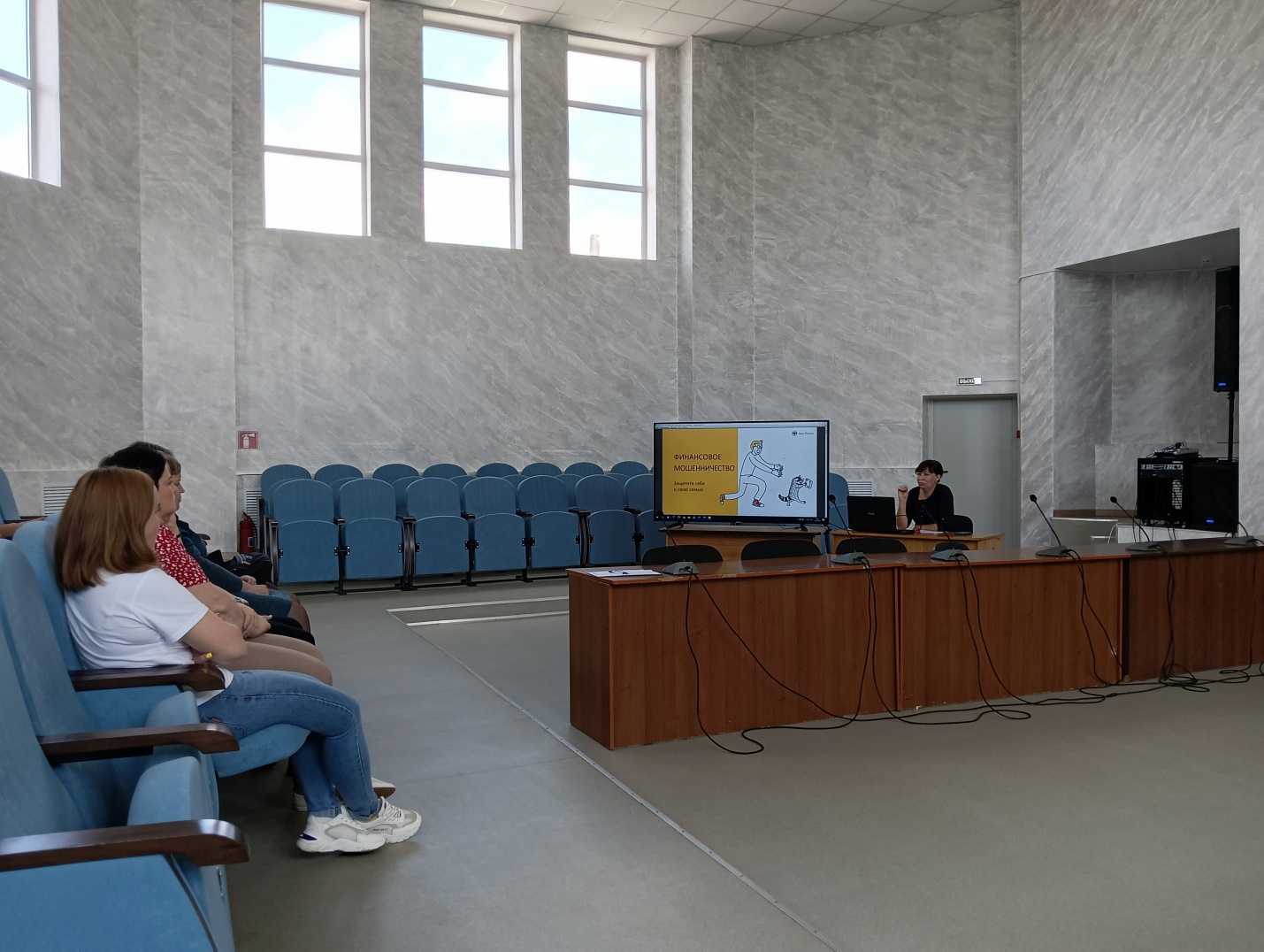 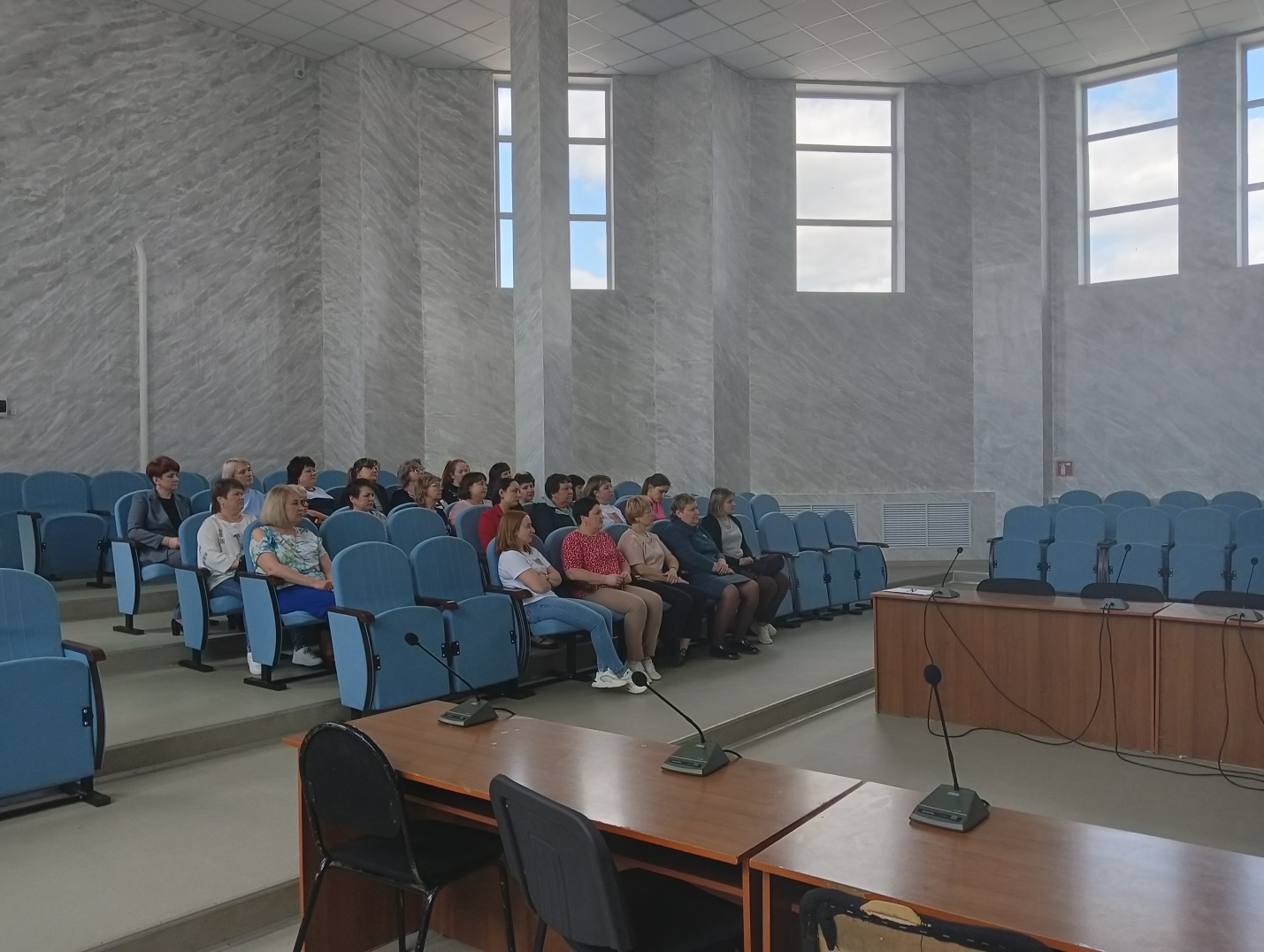 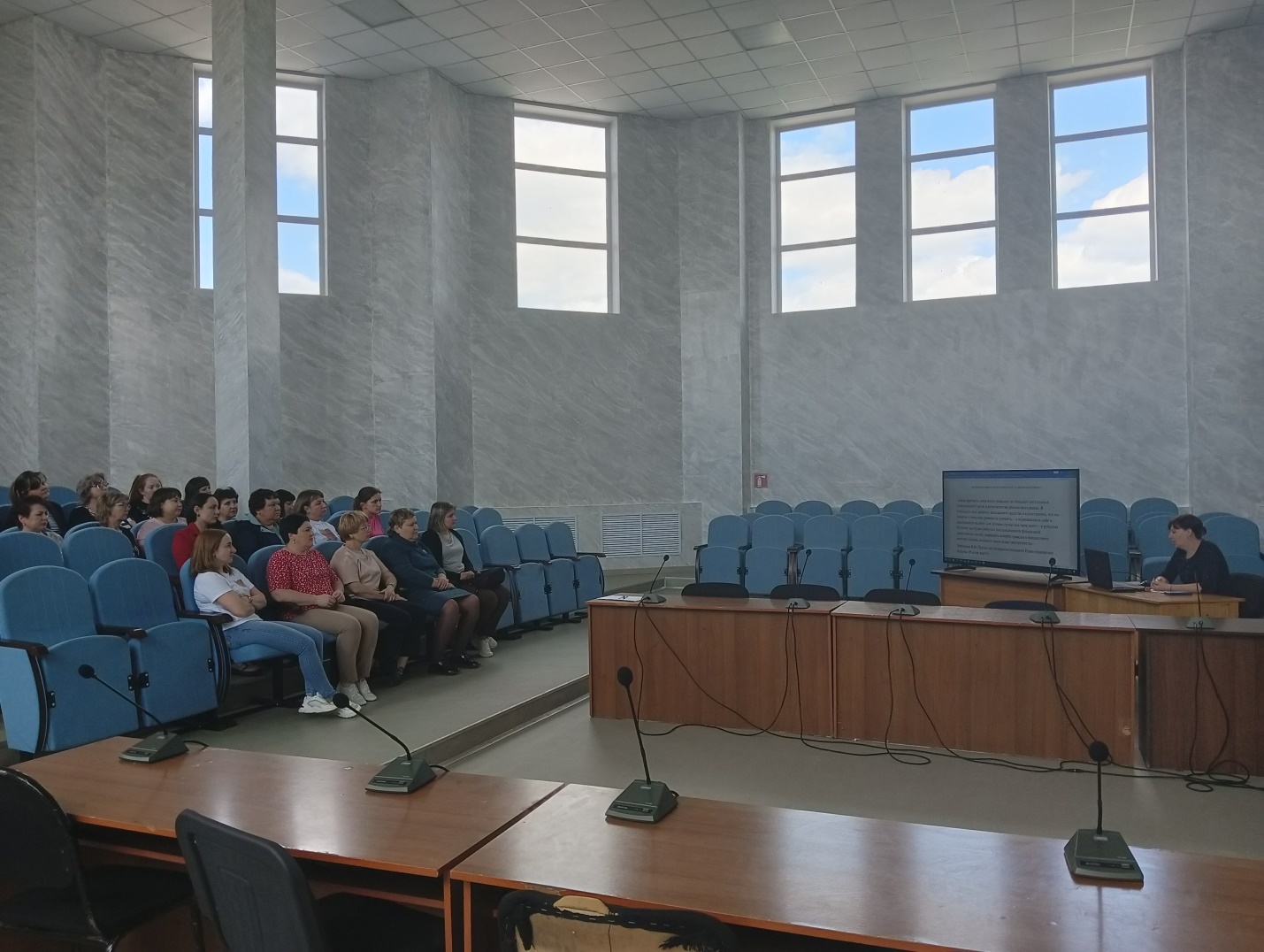 